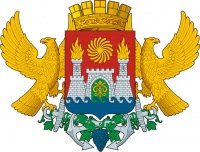 АДМИНИСТРАЦИЯ ГОРОДСКОГО ОКРУГА С ВНУТРИОРДСКИМ ДЕЛЕНИЕМ«ГОРОД МАХЧКАЛА»МУНИЦИПАЛЬНОЕ БЮДЖЕТНОЕ ОБЩЕОБРАЗОВАТЕЛЬНОЕ УЧРЕЖДЕНИЕ«НАЧАЛЬНАЯ ШКОЛА – ДЕТСКИЙ САД №71»________________________________________________________________________________                                        КАЛЕНДАРНЫЙ УЧЕБНЫЙ ГРАФИК МБОУ «Начальная школа – детский сад №71»на 2021 – 2022 учебный годМахачкала  2021ПОЯСНИТЕЛЬНАЯ ЗАПИСКАГодовой календарный учебный график муниципального  бюджетного общеобразовательного  учреждения  «Начальная школа – детский сад№71»  на 2021-2022 учебный год является одним из основных документов, регламентирующих организацию образовательного процесса.Календарный учебный график Муниципального  бюджетного общеобразовательного  учреждения  «Начальная школа – детский сад№71»  учитывает в полном объеме возрастные психофизические особенности учащихся и отвечает требованиям охраны их жизни и здоровья.Нормативная база          Нормативную базу Годового календарного учебного графика образовательного учреждения составляют:Закон РФ «Об образовании в Российской Федерации» от 29.12.2012 г. № 273 – ФЗ.Типовое положение об образовательном учреждении от 19.03.2001г. №196  (с изменениями .);Гигиенические требования к условиям обучения в образовательных учреждениях. СанПиН 2.4.2.2821-10, пункты 2.9.3. – 2.9.6.; 2.9.8. и 2.9.18.Устав муниципального  бюджетного общеобразовательного  учреждения  «Начальная школа – детский сад№71»;Лицензия муниципального  бюджетного общеобразовательного  учреждения  «Начальная школа – детский сад№71»  , регистрационный номер №9156  от «16» апреля  2018г  выдана Министерством образования и науки Республики Дагестан.Решение Педагогического совета Муниципального  бюджетного общеобразовательного учреждения «Начальная школа – детский сад№71»  (протокол №1от 31 августа 2021 г.)       Годовой календарный учебный график муниципального  бюджетного общеобразовательного учреждения «Начальная школа – детский сад№71»,  обсуждается и принимается Педагогическим советом учреждения и утверждается приказом директора Учреждения, согласовывается Учредителем в лице Управления образования города. Изменения в годовой календарный учебный график вносятся приказом директора  по согласованию с Педагогическим советом Учреждения, Учредителем в лице Управления образования города.       Муниципальное  бюджетное общеобразовательное учреждение «Начальная школа – детский сад№71» в установленном законодательством Российской Федерации порядке несет ответственность за реализацию  не в полном объеме образовательных программ в соответствии с годовым календарным учебным графиком.Продолжительность учебного года в МБОУ «Начальная школа – детский сад №71»Начало учебного года – 01.09.2021 г.;Продолжительность учебного года:в 1 классе       	       - 33 недели;во 2 -  4 -х классах    - 34 недель;2. Количество классов-комплектов:1 класс – 22 класс – 13 класс   -14 класс – 13. Учебные периоды  и их продолжительностьУчебный год делится на четверти 4. Продолжительность каникул в течение учебного года:Дополнительные   дни  отдыха, связанные с государственными праздниками15 сентября – День единства народов Дагестана4 ноября – День народного единства23 февраля – день защитников Отечества8 марта – Международный женский день1 мая – День международной солидарности трудящихся9 мая – День Победы5. Регламентирование образовательного процесса на неделю. Продолжительность рабочей недели: пятидневная рабочая неделя.6.Регламентирование образовательного процесса на день. Сменность:  МБОУ «Начальная школа – детский сад №71»  работает в режиме школы полного дня с организацией работы групп продленного дня и проведением занятий по дополнительному образованию детей. Режим функционирования школы полного дняРежим функционирования классов-групп ГПД строится на основе учебного плана ОУ и с учётом требований СанПиНа  Режимом устанавливается пребывание учащихся в классах-группах не более 10 часов (с 8.00 до 19.00).Для упорядочения работы школы и возможности создания единого режима для всех ГПД, образовательный процесс во второй половине дня организуется по урочному принципу.График пребывания учащихся в школе устанавливается в соответствии с действующими нормативами. Режим дня в школе полного дня устанавливается педагогическим советом и утверждается директором школы на основании Устава учреждения в соответствии с рекомендациями Министерства здравоохранения и Министерства Образования.График пребывания учащихся в школе во второй половине дня может изменяться в любое время по заявлению родителей.Для посещающих  группы продленного дня на базе школьной столовой организуется двухразовое горячее питание: завтрак по отдельному графику, обед (после 4/5 урока), полдник - по отдельному графику.Режим классов-групп полного дня  включает: уроки согласно учебному плану и расписанию занятий, питание учащихся, прогулки на свежем воздухе и активный отдых, самоподготовку, посещение объединений дополнительного образования, физкультурно-оздоровительные мероприятия, занятия с социальным педагогом.Для функционирования классов-групп полного дня выделяется30 воспитательных часов на каждую группу для проведения самоподготовки, консультаций, внеурочных занятий и для организации развивающих видов деятельности. В целях обеспечения успешной подготовки учащимися домашних заданий, развития детского творчества и улучшения работы по эстетическому и физическому воспитанию детей, руководители учреждения полного дня могут привлекать к воспитательной работе учителей, преподавателей, руководителей кружков, социального педагога, а также специалистов предприятий, учреждений и организаций. Занятия в кружках, секциях, клубах и других коллективах проводятся в соответствии с типовыми программами Министерства образования, а также по программам, разработанным отдельными педагогами и утверждённым педагогическим советом школы.Для реализации дополнительных образовательных программ использоваться часы учебного плана в разделе «Дополнительное образование».Деятельность ученического коллектива в школе полного дня направляется на повышение качества образования, укрепление сознательной дисциплины и успешной социализации школьников.7.Продолжительность уроков: 1 класс –1,2 четверть: 4 урока по 35 минут;
3,4 четверти - 4 урока по 45 минут;2 – 4 кл  - 45 минут
Продолжительность занятий по дополнительному образованию  - не более 45 минут8. Режим учебных занятий:на 2021 – 2022 учебный год1 класс (1 полугодие)1 класс (2 полугодие)2 класс3 класс4 классОдин раз в неделю 6 уроком в 2 – 4 классах проводится внеурочная деятельность в 13.459.Режим питания:1 класс (1 полугодие)1 класс (2 полугодие)2 класс3 класс4 класс9. Проведение промежуточной аттестации в переводных классах:   Промежуточная аттестация в переводных классах (во 2-4) в форме итоговых контрольных работ проводится с 19 по 26 мая 2022 года без прекращения общеобразовательного процесса. Ул. И.Казака 1  г. Махачкала, республика Дагестан, 367000тел. (8722) 676340, е-mail: mkl-mdou71@yandex.ruПРИНЯТОРешением Педагогического советаМБОУ «НШ-ДС №71»от «31»августа 2021гСОГЛАСОВАНОзам.директора по УВРМБОУ «НШ-ДС №71»______ Мукаилова С.Р.от «31»августа 2021гУТВЕРЖДАЮДиректорМБОУ «НШ-ДС №71»______ Шахбанова П.Р.от «31»августа 2021гДатаДатаПродолжительность (количество учебных недель)начало четвертиОкончание четвертиПродолжительность (количество учебных недель)1 четверть01.09.202122.10.202182 четверть01.11.202128.12.202183 четверть10.01.202222.03.2022104 четверть04.04.202227.05.20228Дата начала каникулДата окончания каникулПродолжительность в дняхосенние24.10.202131.10.20217зимние29.12.202109.01.202212весенние23.03.202203.04.202212майские праздникидля учащихся 1 классов в III ч14.02.202220.02.20227 Время Перемена   1 - урок8.30 – 9.0525 минут2 – урок 9.30 – 10.0510 минут3 - урок10.15 – 10.5010 минут4- урок11.00 – 11.3510 минут5- урок11.45- 12.20 Время Перемена   1 - урок8.30 – 9.1520 минут2 – урок 9.35 – 10.2010 минут3 - урок10.30 – 11.1510 минут4- урок11.25 – 12.1010 минут5- урок12.20 – 13.05  Время Перемена   1 - урок8.30 – 9.1520 минут2 – урок 9.35 – 10.2010 минут3 - урок10.30 – 11.1510 минут4- урок11.25 – 12.1010 минут5- урок12.20 – 13.05  Время Перемена   1 - урок8.30 – 9.1520 минут2 – урок 9.35 – 10.2010 минут3 - урок10.30 – 11.1510 минут4- урок11.25 – 12.1010 минут5- урок12.20 – 13.05  Время Перемена   1 - урок8.30 – 9.1520 минут2 – урок 9.35 – 10.2010 минут3 - урок10.30 – 11.1510 минут4- урок11.25 – 12.1010 минут5- урок12.20 – 13.05 Завтрак  Обед     Полдник  9.0512.3015.30Завтрак  Обед     Полдник  9.2013.1015.30Завтрак  Обед     Полдник 9.2013.2015.30Завтрак  Обед  Полдник 9.2013.2515.35Завтрак  Обед     Полдник 9.2013.3015.35